                                                                                                                     АДМИНИСТРАЦИЯ  МУНИЦИПАЛЬНОГО ОБРАЗОВАНИЯ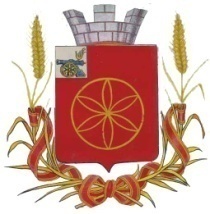 РУДНЯНСКИЙ РАЙОН СМОЛЕНСКОЙ ОБЛАСТИП О С Т А Н О В Л Е Н И Еот 29.06.2017 г.  N 268О внесении изменений в муниципальную программу «Создание благоприятного                                                                                предпринимательского климата в муниципальном образовании                                                                                  Руднянский район Смоленской области» на 2016-2020 годы                                                                                                                 В соответствии с Федеральным законом Российской Федерации от 24.07.2007 N 209-ФЗ «О развитии малого и среднего предпринимательства в Российской Федерации»,  законом  Смоленской   области  от  21.11.2008  N  153-з   «О   развитии малого и среднего предпринимательства в Смоленской области»Администрация муниципального образования Руднянский район Смоленской области п о с т а н о в л я е т:Внести в муниципальную программу «Создание благоприятного предпринимательского климата в муниципальном образовании Руднянский район Смоленской области» на 2016-2020 годы, утвержденную постановлением Администрации муниципального образования Руднянский район Смоленской области от 28.10.2016 N 387, следующие изменения:1) раздел 3 «Обобщенная характеристика подпрограмм, основных мероприятий, входящих в состав муниципальной программы» изложить в следующей редакции: «Программа включает в себя комплекс мероприятий, направленных на создание благоприятных условий для дальнейшего развития малого и среднего предпринимательства в муниципальном образовании Руднянский район Смоленской области.1. Совершенствование нормативной правовой базы и мониторинг деятельности субъектов малого и среднего предпринимательства.Актуализация нормативных правовых актов в сфере предпринимательской деятельности, анализ статистических данных, разработка предложений по принятию нормативных правовых актов, направленных на поддержку малого и среднего предпринимательства. 2. Оказание имущественной поддержки субъектам малого и среднего предпринимательства.Оказание имущественной поддержки путем передачи во владение и (или) пользование муниципального имущества, предоставление преференций в виде передачи муниципального имущества без проведения торгов и применение понижающих коэффициентов для субъектов малого и среднего предпринимательства, ведение Перечня имущества. 3. Оказание финансовой поддержки субъектам малого предпринимательства.Оказание субъектам малого предпринимательства финансовой поддержки путем предоставления субсидий по результатам проведенных конкурсов в пределах объема финансирования, предусмотренного на текущий год. Субсидии предоставляются на возмещение части следующих расходов:- приобретение оборудования (устройств, механизмов, транспортных средств (за исключением легковых автотранспортных средств), станков, приборов, аппаратов, агрегатов, установок, машин), необходимого для ведения предпринимательской деятельности;- арендная плата за пользование нежилыми производственными, складскими и офисными помещениями.4. Предоставление субъектам малого и среднего предпринимательства организационной, информационной и консультационной поддержки.Организация семинаров, совещаний, «круглых столов» по различным аспектам ведения бизнеса для субъектов малого и среднего предпринимательства, оказание организационной помощи для участия в конкурсах по предоставлению субсидий, размещение информации о наличии инвестиционных площадок на территории Руднянского района, популяризация организаций, образующих инфраструктуру поддержки предпринимательства.5. Мероприятия по организации и проведению информационной кампании по формированию положительного образа предпринимателя, популяризации предпринимательства в обществе.Организация и проведение мероприятий для субъектов предпринимательской деятельности, освещение в средствах массовой информации вопросов развития предпринимательства, пропаганда положительного имиджа малого и среднего бизнеса.6. Содействие в подготовке, переподготовке и повышении квалификации кадров малого и среднего предпринимательства.Участие в организации ярмарок вакансий по различным направлениям предпринимательской деятельности совместно с центром занятости населения.7. Организация работы координационных (совещательных) органов по малому и среднему предпринимательству.Проведение заседаний Совета по экономическому развитию и предпринимательству при Главе муниципального образования Руднянский район Смоленской области (не менее 1 раза в квартал).8. Содействие росту конкурентоспособности и продвижению продукции субъектов малого и среднего предпринимательства на товарные рынки.Содействие участию субъектов малого и среднего предпринимательства в межрегиональных, областных выставках, ярмарках, конкурсах, конференциях и семинарах.9. Содействие деятельности некоммерческих организаций, выражающих интересы субъектов малого и среднего предпринимательства, Аппарату Уполномоченного по защите прав предпринимателей в Смоленской области.Взаимодействие и проведение совместных мероприятий с некоммерческими организациями, Аппаратом Уполномоченного по защите прав  предпринимателей в Смоленской области.В приложении N 2 к Программе приведен план реализации муниципальной программы «Создание благоприятного предпринимательского климата в муниципальном образовании Руднянский район Смоленской области» на 2016-2020 годы.»;2) приложение N 2 изложить в новой редакции согласно приложению к настоящему постановлению.Глава  муниципального образования                                                                                 Руднянский район Смоленской области                                                 Ю.И. Ивашкин Приложение к постановлению Администрациимуниципального образованияРуднянский район Смоленской области«О внесении изменений в муниципальную программу                                                                  «Создание благоприятного                                                                                предпринимательского климата                                                                         в муниципальном образовании                                                                                  Руднянский район Смоленской                                                                                   области» на 2016-2020 годы                                                                                       от ________________ N ____                                                                              Приложение N 2 к муниципальной программе«Создание благоприятногопредпринимательского климатав муниципальном образовании Руднянский районСмоленской области» на 2016-2020 годы План реализации муниципальной программы на 2016-2020 годы«Создание благоприятного предпринимательского климата в муниципальном образовании Руднянский район Смоленской области» НаименованиеНаименованиеИсполнительмероприятия    
Источникифинансового   обеспеченияОбъем средств на реализацию муниципальной программы на отчетный год и плановый период, тыс. рублейОбъем средств на реализацию муниципальной программы на отчетный год и плановый период, тыс. рублейОбъем средств на реализацию муниципальной программы на отчетный год и плановый период, тыс. рублейОбъем средств на реализацию муниципальной программы на отчетный год и плановый период, тыс. рублейОбъем средств на реализацию муниципальной программы на отчетный год и плановый период, тыс. рублейОбъем средств на реализацию муниципальной программы на отчетный год и плановый период, тыс. рублейОбъем средств на реализацию муниципальной программы на отчетный год и плановый период, тыс. рублейПланируемое значение показателя на реализацию муниципальной программы на отчетный год и плановый периодПланируемое значение показателя на реализацию муниципальной программы на отчетный год и плановый периодПланируемое значение показателя на реализацию муниципальной программы на отчетный год и плановый периодПланируемое значение показателя на реализацию муниципальной программы на отчетный год и плановый периодПланируемое значение показателя на реализацию муниципальной программы на отчетный год и плановый периодНаименованиеНаименованиеИсполнительмероприятия    
Источникифинансового   обеспечениявсегоОчередной финансовый год1 год планового периода2 годплановогопериода3 год планового периода4 год планового периода4 год планового периодаОчередной финансовый год1 год планового периода2 год планового периода3 год планового периода4 год планового периодаЦель Программы: Формирование благоприятных условий для устойчивого функционирования и развития сферы малого и среднего предпринимательствана территории муниципального образования Руднянский район Смоленской областиЦель Программы: Формирование благоприятных условий для устойчивого функционирования и развития сферы малого и среднего предпринимательствана территории муниципального образования Руднянский район Смоленской областиЦель Программы: Формирование благоприятных условий для устойчивого функционирования и развития сферы малого и среднего предпринимательствана территории муниципального образования Руднянский район Смоленской областиЦель Программы: Формирование благоприятных условий для устойчивого функционирования и развития сферы малого и среднего предпринимательствана территории муниципального образования Руднянский район Смоленской областиЦель Программы: Формирование благоприятных условий для устойчивого функционирования и развития сферы малого и среднего предпринимательствана территории муниципального образования Руднянский район Смоленской областиЦель Программы: Формирование благоприятных условий для устойчивого функционирования и развития сферы малого и среднего предпринимательствана территории муниципального образования Руднянский район Смоленской областиЦель Программы: Формирование благоприятных условий для устойчивого функционирования и развития сферы малого и среднего предпринимательствана территории муниципального образования Руднянский район Смоленской областиЦель Программы: Формирование благоприятных условий для устойчивого функционирования и развития сферы малого и среднего предпринимательствана территории муниципального образования Руднянский район Смоленской областиЦель Программы: Формирование благоприятных условий для устойчивого функционирования и развития сферы малого и среднего предпринимательствана территории муниципального образования Руднянский район Смоленской областиЦель Программы: Формирование благоприятных условий для устойчивого функционирования и развития сферы малого и среднего предпринимательствана территории муниципального образования Руднянский район Смоленской областиЦель Программы: Формирование благоприятных условий для устойчивого функционирования и развития сферы малого и среднего предпринимательствана территории муниципального образования Руднянский район Смоленской областиЦель Программы: Формирование благоприятных условий для устойчивого функционирования и развития сферы малого и среднего предпринимательствана территории муниципального образования Руднянский район Смоленской областиЦель Программы: Формирование благоприятных условий для устойчивого функционирования и развития сферы малого и среднего предпринимательствана территории муниципального образования Руднянский район Смоленской областиЦель Программы: Формирование благоприятных условий для устойчивого функционирования и развития сферы малого и среднего предпринимательствана территории муниципального образования Руднянский район Смоленской областиЦель Программы: Формирование благоприятных условий для устойчивого функционирования и развития сферы малого и среднего предпринимательствана территории муниципального образования Руднянский район Смоленской областиЦель Программы: Формирование благоприятных условий для устойчивого функционирования и развития сферы малого и среднего предпринимательствана территории муниципального образования Руднянский район Смоленской областиЦелевой показатель 1 Количество субъектов малого и среднего предпринимательства, осуществляющих деятельность на территории муниципального образования Руднянский районСмоленской области,по отношению к показателю 2014 года (процент)хххххххххх128,4129,3131,2133,0136,1Целевой показатель 2 Оборот субъектов малого и среднего предпринимательства, осуществляющих деятельность на территории муниципального образования Руднянский район Смоленской области,по отношению к показателю 2014 года (процент)хххххххххх113,5124,8136,1145,0158,9Целевой показатель 3Доля среднесписочной численности работников (без внешних совместителей),занятых в секторе малого и среднего предпринимательства, в общей численности занятого населения муниципального образования Руднянский район Смоленской области(процент)хххххххххх42,943,143,543,844,0Целевой показатель 4Доля обрабатывающей промышленности в обороте субъектов малого и среднего предпринимательства (без учета индивидуальных предпринимателей)(процент)хххххххххх54,555,055,255,555,8Основное мероприятие 1.  Совершенствование нормативной правовой базы и мониторинг деятельности субъектов малого и среднего предпринимательстваОсновное мероприятие 1.  Совершенствование нормативной правовой базы и мониторинг деятельности субъектов малого и среднего предпринимательстваОсновное мероприятие 1.  Совершенствование нормативной правовой базы и мониторинг деятельности субъектов малого и среднего предпринимательстваОсновное мероприятие 1.  Совершенствование нормативной правовой базы и мониторинг деятельности субъектов малого и среднего предпринимательстваОсновное мероприятие 1.  Совершенствование нормативной правовой базы и мониторинг деятельности субъектов малого и среднего предпринимательстваОсновное мероприятие 1.  Совершенствование нормативной правовой базы и мониторинг деятельности субъектов малого и среднего предпринимательстваОсновное мероприятие 1.  Совершенствование нормативной правовой базы и мониторинг деятельности субъектов малого и среднего предпринимательстваОсновное мероприятие 1.  Совершенствование нормативной правовой базы и мониторинг деятельности субъектов малого и среднего предпринимательстваОсновное мероприятие 1.  Совершенствование нормативной правовой базы и мониторинг деятельности субъектов малого и среднего предпринимательстваОсновное мероприятие 1.  Совершенствование нормативной правовой базы и мониторинг деятельности субъектов малого и среднего предпринимательстваОсновное мероприятие 1.  Совершенствование нормативной правовой базы и мониторинг деятельности субъектов малого и среднего предпринимательстваОсновное мероприятие 1.  Совершенствование нормативной правовой базы и мониторинг деятельности субъектов малого и среднего предпринимательстваОсновное мероприятие 1.  Совершенствование нормативной правовой базы и мониторинг деятельности субъектов малого и среднего предпринимательстваОсновное мероприятие 1.  Совершенствование нормативной правовой базы и мониторинг деятельности субъектов малого и среднего предпринимательстваОсновное мероприятие 1.  Совершенствование нормативной правовой базы и мониторинг деятельности субъектов малого и среднего предпринимательстваОсновное мероприятие 1.  Совершенствование нормативной правовой базы и мониторинг деятельности субъектов малого и среднего предпринимательства1.1. Актуализация существующей базы муниципальных нормативных правовых актов в сфере развития предпринимательской деятельностиотдел по экономике, управлению муниципальным имуществом и земельным отношениямАдминистрации муниципального образования Руднянский район Смоленской областиотдел по экономике, управлению муниципальным имуществом и земельным отношениямАдминистрации муниципального образования Руднянский район Смоленской области--------ххххх1.2. Анализ статистических данных, предоставляемых субъектами малого и среднего предпринимательства в органы статистики (по видам экономической деятельности),ежегодный мониторинг деятельности субъектов малого предпринимательства отдел по экономике, управлению муниципальным имуществом и земельным отношениямАдминистрации муниципального образования Руднянский район Смоленской областиотдел по экономике, управлению муниципальным имуществом и земельным отношениямАдминистрации муниципального образования Руднянский район Смоленской области--------ххххх1.3. Разработка предложений по принятию нормативных правовых актов,направленных на поддержку малого и среднего предпринимательства в сфере налогообложения и в части установления льготных ставок арендной платы в отношении объектов муниципальной собственности (в том числе установление понижающих коэффициентов для субъектов малого и среднего предпринимательства, осуществляющих деятельность по оказанию бытовых услуг населению и (или) осуществляющих социально значимые виды деятельности и требующих поддержки на территории муниципального образования Руднянский район Смоленской области)отдел по экономике, управлению муниципальным имуществом и земельным отношениямАдминистрации муниципального образования Руднянский район Смоленской областиотдел по экономике, управлению муниципальным имуществом и земельным отношениямАдминистрации муниципального образования Руднянский район Смоленской области--------хххххОсновное мероприятие 2.  Оказание имущественной поддержки субъектам малого и среднего предпринимательстваОсновное мероприятие 2.  Оказание имущественной поддержки субъектам малого и среднего предпринимательстваОсновное мероприятие 2.  Оказание имущественной поддержки субъектам малого и среднего предпринимательстваОсновное мероприятие 2.  Оказание имущественной поддержки субъектам малого и среднего предпринимательстваОсновное мероприятие 2.  Оказание имущественной поддержки субъектам малого и среднего предпринимательстваОсновное мероприятие 2.  Оказание имущественной поддержки субъектам малого и среднего предпринимательстваОсновное мероприятие 2.  Оказание имущественной поддержки субъектам малого и среднего предпринимательстваОсновное мероприятие 2.  Оказание имущественной поддержки субъектам малого и среднего предпринимательстваОсновное мероприятие 2.  Оказание имущественной поддержки субъектам малого и среднего предпринимательстваОсновное мероприятие 2.  Оказание имущественной поддержки субъектам малого и среднего предпринимательстваОсновное мероприятие 2.  Оказание имущественной поддержки субъектам малого и среднего предпринимательстваОсновное мероприятие 2.  Оказание имущественной поддержки субъектам малого и среднего предпринимательстваОсновное мероприятие 2.  Оказание имущественной поддержки субъектам малого и среднего предпринимательстваОсновное мероприятие 2.  Оказание имущественной поддержки субъектам малого и среднего предпринимательстваОсновное мероприятие 2.  Оказание имущественной поддержки субъектам малого и среднего предпринимательстваОсновное мероприятие 2.  Оказание имущественной поддержки субъектам малого и среднего предпринимательства2.1. Предоставление преференций в виде передачи муниципального имущества без проведения торгов и применение понижающих коэффициентов для субъектов малого и среднего предпринимательства, осуществляющих деятельность по оказанию бытовых услуг населению и (или) осуществляющих социально значимые виды деятельности и требующих поддержки на территории муниципального образования Руднянский район Смоленской областиотдел по экономике, управлению муниципальным имуществом и земельным отношениямАдминистрации муниципального образования Руднянский район Смоленской областиотдел по экономике, управлению муниципальным имуществом и земельным отношениямАдминистрации муниципального образования Руднянский район Смоленской области--------ххххх2.2. Ведение Перечня имущества, находящегося в муниципальной собственности муниципального образования Руднянский район Смоленской области, свободного от прав третьих лиц (за исключением имущественных прав субъектам малого и среднего предпринимательства), предназначенного для предоставления во владение и (или) пользование на долгосрочной основе (в том числе  по льготным ставкам арендной платы) субъектам малого и среднего предпринимательства и организациям, образующим инфраструктуру поддержки субъектов малого и среднего предпринимательстваотдел по экономике, управлению муниципальным имуществом и земельным отношениямАдминистрации муниципального образования Руднянский район Смоленской областиотдел по экономике, управлению муниципальным имуществом и земельным отношениямАдминистрации муниципального образования Руднянский район Смоленской области--------ххххх2.3. Оказание имущественной поддержки путем передачи во владение и (или) пользование муниципального имущества, включенного в Перечень муниципального имущества, свободного от прав третьих лиц (за исключением имущественных прав субъектам малого и среднего предпринимательства)отдел по экономике, управлению муниципальным имуществом и земельным отношениямАдминистрации муниципального образования Руднянский район Смоленской областиотдел по экономике, управлению муниципальным имуществом и земельным отношениямАдминистрации муниципального образования Руднянский район Смоленской области--------хххххОсновное мероприятие 3.  Оказание финансовой поддержки субъектам малого предпринимательстваОсновное мероприятие 3.  Оказание финансовой поддержки субъектам малого предпринимательстваОсновное мероприятие 3.  Оказание финансовой поддержки субъектам малого предпринимательстваОсновное мероприятие 3.  Оказание финансовой поддержки субъектам малого предпринимательстваОсновное мероприятие 3.  Оказание финансовой поддержки субъектам малого предпринимательстваОсновное мероприятие 3.  Оказание финансовой поддержки субъектам малого предпринимательстваОсновное мероприятие 3.  Оказание финансовой поддержки субъектам малого предпринимательстваОсновное мероприятие 3.  Оказание финансовой поддержки субъектам малого предпринимательстваОсновное мероприятие 3.  Оказание финансовой поддержки субъектам малого предпринимательстваОсновное мероприятие 3.  Оказание финансовой поддержки субъектам малого предпринимательстваОсновное мероприятие 3.  Оказание финансовой поддержки субъектам малого предпринимательстваОсновное мероприятие 3.  Оказание финансовой поддержки субъектам малого предпринимательстваОсновное мероприятие 3.  Оказание финансовой поддержки субъектам малого предпринимательстваОсновное мероприятие 3.  Оказание финансовой поддержки субъектам малого предпринимательстваОсновное мероприятие 3.  Оказание финансовой поддержки субъектам малого предпринимательстваОсновное мероприятие 3.  Оказание финансовой поддержки субъектам малого предпринимательства3.1. Проведение конкурсов среди субъектов малого предпринимательства, предоставление по результатам конкурсов субсидий(тыс. рублей)отдел по экономике, управлению муниципальным имуществом и земельным отношениямАдминистрации муниципального образования Руднянский район Смоленской областиотдел по экономике, управлению муниципальным имуществом и земельным отношениямАдминистрации муниципального образования Руднянский район Смоленской областисредства районного бюджета125,025,025,025,025,025,025,0хххххОсновное мероприятие 4.  Предоставление субъектам малого и среднего предпринимательства организационной, информационной и консультационной поддержки Основное мероприятие 4.  Предоставление субъектам малого и среднего предпринимательства организационной, информационной и консультационной поддержки Основное мероприятие 4.  Предоставление субъектам малого и среднего предпринимательства организационной, информационной и консультационной поддержки Основное мероприятие 4.  Предоставление субъектам малого и среднего предпринимательства организационной, информационной и консультационной поддержки Основное мероприятие 4.  Предоставление субъектам малого и среднего предпринимательства организационной, информационной и консультационной поддержки Основное мероприятие 4.  Предоставление субъектам малого и среднего предпринимательства организационной, информационной и консультационной поддержки Основное мероприятие 4.  Предоставление субъектам малого и среднего предпринимательства организационной, информационной и консультационной поддержки Основное мероприятие 4.  Предоставление субъектам малого и среднего предпринимательства организационной, информационной и консультационной поддержки Основное мероприятие 4.  Предоставление субъектам малого и среднего предпринимательства организационной, информационной и консультационной поддержки Основное мероприятие 4.  Предоставление субъектам малого и среднего предпринимательства организационной, информационной и консультационной поддержки Основное мероприятие 4.  Предоставление субъектам малого и среднего предпринимательства организационной, информационной и консультационной поддержки Основное мероприятие 4.  Предоставление субъектам малого и среднего предпринимательства организационной, информационной и консультационной поддержки Основное мероприятие 4.  Предоставление субъектам малого и среднего предпринимательства организационной, информационной и консультационной поддержки Основное мероприятие 4.  Предоставление субъектам малого и среднего предпринимательства организационной, информационной и консультационной поддержки Основное мероприятие 4.  Предоставление субъектам малого и среднего предпринимательства организационной, информационной и консультационной поддержки Основное мероприятие 4.  Предоставление субъектам малого и среднего предпринимательства организационной, информационной и консультационной поддержки 4.1. Организация совещаний, деловых встреч, «круглых столов» по различным аспектам ведения бизнеса для субъектов малого и среднего предпринимательства, в том числе для начинающих и молодых предпринимателейотдел по экономике, управлению муниципальным имуществом и земельным отношениямАдминистрации муниципального образования Руднянский район Смоленской областиотдел по экономике, управлению муниципальным имуществом и земельным отношениямАдминистрации муниципального образования Руднянский район Смоленской области--------ххххх4.2. Оказание организационной помощи для участия в областных конкурсах по предоставлению субъектам малого предпринимательства субсидий за счет средств бюджета Смоленской областиотдел по экономике, управлению муниципальным имуществом и земельным отношениямАдминистрации муниципального образования Руднянский район Смоленской областиотдел по экономике, управлению муниципальным имуществом и земельным отношениямАдминистрации муниципального образования Руднянский район Смоленской области--------ххххх4.3. Размещение информации о наличии инвестиционных площадок на территории Руднянского района. Ведение реестра инвестиционных площадок районаотдел по экономике, управлению муниципальным имуществом и земельным отношениямАдминистрации муниципального образования Руднянский район Смоленской областиотдел по экономике, управлению муниципальным имуществом и земельным отношениямАдминистрации муниципального образования Руднянский район Смоленской области--------ххххх4.4. Составление и ведение реестра организаций, образующих инфраструктуру поддержки субъектов малого и среднего предпринимательства, размещение информации об их деятельности в СМИотдел по экономике, управлению муниципальным имуществом и земельным отношениямАдминистрации муниципального образования Руднянский район Смоленской областиотдел по экономике, управлению муниципальным имуществом и земельным отношениямАдминистрации муниципального образования Руднянский район Смоленской области--------ххххх4.5. Составление и ведение реестра субъектов малого и среднего предпринимательства- получателей поддержки, размещение его на официальном сайте муниципального образования Руднянский район Смоленской областиотдел по экономике, управлению муниципальным имуществом и земельным отношениямАдминистрации муниципального образования Руднянский район Смоленской областиотдел по экономике, управлению муниципальным имуществом и земельным отношениямАдминистрации муниципального образования Руднянский район Смоленской области--------ххххх4.6. Обеспечение функционирования интернет - страницы «Малое и среднее предпринимательство» на официальном сайте муниципального образования Руднянский район Смоленской области  отдел по экономике, управлению муниципальным имуществом и земельным отношениямАдминистрации муниципального образования Руднянский район Смоленской областиотдел по экономике, управлению муниципальным имуществом и земельным отношениямАдминистрации муниципального образования Руднянский район Смоленской области--------ххххх4.7. Организация работы «горячей линии» для субъектов малого и среднего предпринимательства, анализ поступающих обращений, принятие мер по защите прав и интересов предпринимателей, выработка предложений по решению актуальных проблем развития бизнесаАдминистрация муниципального образования Руднянский район Смоленской области,отдел по экономике, управлению муниципальным имуществом и земельным отношениямАдминистрации муниципального образования Руднянский район Смоленской областиАдминистрация муниципального образования Руднянский район Смоленской области,отдел по экономике, управлению муниципальным имуществом и земельным отношениямАдминистрации муниципального образования Руднянский район Смоленской области--------ххххх4.8. Популяризация деятельности АНО «Центр поддержки экспорта Смоленской области», АНО «Центр поддержки предпринимательства Смоленской области», микрокредитной компании «Смоленский областной фонд поддержки предпринимательства»отдел по экономике, управлению муниципальным имуществом и земельным отношениямАдминистрации муниципального образования Руднянский район Смоленской областиотдел по экономике, управлению муниципальным имуществом и земельным отношениямАдминистрации муниципального образования Руднянский район Смоленской области--------хххххОсновное мероприятие 5.  Мероприятия по организации и проведению информационной кампании по формированию положительного образа предпринимателя, популяризации предпринимательства в обществеОсновное мероприятие 5.  Мероприятия по организации и проведению информационной кампании по формированию положительного образа предпринимателя, популяризации предпринимательства в обществеОсновное мероприятие 5.  Мероприятия по организации и проведению информационной кампании по формированию положительного образа предпринимателя, популяризации предпринимательства в обществеОсновное мероприятие 5.  Мероприятия по организации и проведению информационной кампании по формированию положительного образа предпринимателя, популяризации предпринимательства в обществеОсновное мероприятие 5.  Мероприятия по организации и проведению информационной кампании по формированию положительного образа предпринимателя, популяризации предпринимательства в обществеОсновное мероприятие 5.  Мероприятия по организации и проведению информационной кампании по формированию положительного образа предпринимателя, популяризации предпринимательства в обществеОсновное мероприятие 5.  Мероприятия по организации и проведению информационной кампании по формированию положительного образа предпринимателя, популяризации предпринимательства в обществеОсновное мероприятие 5.  Мероприятия по организации и проведению информационной кампании по формированию положительного образа предпринимателя, популяризации предпринимательства в обществеОсновное мероприятие 5.  Мероприятия по организации и проведению информационной кампании по формированию положительного образа предпринимателя, популяризации предпринимательства в обществеОсновное мероприятие 5.  Мероприятия по организации и проведению информационной кампании по формированию положительного образа предпринимателя, популяризации предпринимательства в обществеОсновное мероприятие 5.  Мероприятия по организации и проведению информационной кампании по формированию положительного образа предпринимателя, популяризации предпринимательства в обществеОсновное мероприятие 5.  Мероприятия по организации и проведению информационной кампании по формированию положительного образа предпринимателя, популяризации предпринимательства в обществеОсновное мероприятие 5.  Мероприятия по организации и проведению информационной кампании по формированию положительного образа предпринимателя, популяризации предпринимательства в обществеОсновное мероприятие 5.  Мероприятия по организации и проведению информационной кампании по формированию положительного образа предпринимателя, популяризации предпринимательства в обществеОсновное мероприятие 5.  Мероприятия по организации и проведению информационной кампании по формированию положительного образа предпринимателя, популяризации предпринимательства в обществеОсновное мероприятие 5.  Мероприятия по организации и проведению информационной кампании по формированию положительного образа предпринимателя, популяризации предпринимательства в обществе5.1. Организация и проведение мероприятий, посвященных празднованию Дня российского предпринимательстваотдел по экономике, управлению муниципальным имуществом и земельным отношениямАдминистрации муниципального образования Руднянский район Смоленской областиотдел по экономике, управлению муниципальным имуществом и земельным отношениямАдминистрации муниципального образования Руднянский район Смоленской области--------ххххх5.2. Проведение ежегодного конкурса «Лучший предприниматель года муниципального образования»отдел по экономике, управлению муниципальным имуществом и земельным отношениямАдминистрации муниципального образования Руднянский район Смоленской областиотдел по экономике, управлению муниципальным имуществом и земельным отношениямАдминистрации муниципального образования Руднянский район Смоленской области--------ххххх5.3. Организация встреч успешных предпринимателей со школьниками в целях передачи положительного опыта, посещение предприятийотдел по экономике, управлению муниципальным имуществом и земельным отношениямАдминистрации муниципального образования Руднянский район Смоленской области,отдел образования Администрации муниципального образования Руднянский район Смоленской областиотдел по экономике, управлению муниципальным имуществом и земельным отношениямАдминистрации муниципального образования Руднянский район Смоленской области,отдел образования Администрации муниципального образования Руднянский район Смоленской области--------ххххх5.4. Организация освещения в средствах массовой информации вопросов развития малого и среднего предпринимательства, пропаганда положительного имиджа малого и среднего бизнеса отдел по экономике, управлению муниципальным имуществом и земельным отношениямАдминистрации муниципального образования Руднянский район Смоленской областиотдел по экономике, управлению муниципальным имуществом и земельным отношениямАдминистрации муниципального образования Руднянский район Смоленской области--------хххххОсновное мероприятие 6.  Содействие в подготовке, переподготовке и повышении квалификации кадров малого и среднего предпринимательстваОсновное мероприятие 6.  Содействие в подготовке, переподготовке и повышении квалификации кадров малого и среднего предпринимательстваОсновное мероприятие 6.  Содействие в подготовке, переподготовке и повышении квалификации кадров малого и среднего предпринимательстваОсновное мероприятие 6.  Содействие в подготовке, переподготовке и повышении квалификации кадров малого и среднего предпринимательстваОсновное мероприятие 6.  Содействие в подготовке, переподготовке и повышении квалификации кадров малого и среднего предпринимательстваОсновное мероприятие 6.  Содействие в подготовке, переподготовке и повышении квалификации кадров малого и среднего предпринимательстваОсновное мероприятие 6.  Содействие в подготовке, переподготовке и повышении квалификации кадров малого и среднего предпринимательстваОсновное мероприятие 6.  Содействие в подготовке, переподготовке и повышении квалификации кадров малого и среднего предпринимательстваОсновное мероприятие 6.  Содействие в подготовке, переподготовке и повышении квалификации кадров малого и среднего предпринимательстваОсновное мероприятие 6.  Содействие в подготовке, переподготовке и повышении квалификации кадров малого и среднего предпринимательстваОсновное мероприятие 6.  Содействие в подготовке, переподготовке и повышении квалификации кадров малого и среднего предпринимательстваОсновное мероприятие 6.  Содействие в подготовке, переподготовке и повышении квалификации кадров малого и среднего предпринимательстваОсновное мероприятие 6.  Содействие в подготовке, переподготовке и повышении квалификации кадров малого и среднего предпринимательстваОсновное мероприятие 6.  Содействие в подготовке, переподготовке и повышении квалификации кадров малого и среднего предпринимательстваОсновное мероприятие 6.  Содействие в подготовке, переподготовке и повышении квалификации кадров малого и среднего предпринимательстваОсновное мероприятие 6.  Содействие в подготовке, переподготовке и повышении квалификации кадров малого и среднего предпринимательства6.1. Участие в организации ярмарок вакансий по различным направлениям предпринимательской деятельности совместно с центром занятости населения отдел по экономике, управлению муниципальным имуществом и земельным отношениямАдминистрации муниципального образования Руднянский район Смоленской областиотдел по экономике, управлению муниципальным имуществом и земельным отношениямАдминистрации муниципального образования Руднянский район Смоленской области--------хххххОсновное мероприятие 7.  Организация работы координационных (совещательных) органов по малому и среднему предпринимательствуОсновное мероприятие 7.  Организация работы координационных (совещательных) органов по малому и среднему предпринимательствуОсновное мероприятие 7.  Организация работы координационных (совещательных) органов по малому и среднему предпринимательствуОсновное мероприятие 7.  Организация работы координационных (совещательных) органов по малому и среднему предпринимательствуОсновное мероприятие 7.  Организация работы координационных (совещательных) органов по малому и среднему предпринимательствуОсновное мероприятие 7.  Организация работы координационных (совещательных) органов по малому и среднему предпринимательствуОсновное мероприятие 7.  Организация работы координационных (совещательных) органов по малому и среднему предпринимательствуОсновное мероприятие 7.  Организация работы координационных (совещательных) органов по малому и среднему предпринимательствуОсновное мероприятие 7.  Организация работы координационных (совещательных) органов по малому и среднему предпринимательствуОсновное мероприятие 7.  Организация работы координационных (совещательных) органов по малому и среднему предпринимательствуОсновное мероприятие 7.  Организация работы координационных (совещательных) органов по малому и среднему предпринимательствуОсновное мероприятие 7.  Организация работы координационных (совещательных) органов по малому и среднему предпринимательствуОсновное мероприятие 7.  Организация работы координационных (совещательных) органов по малому и среднему предпринимательствуОсновное мероприятие 7.  Организация работы координационных (совещательных) органов по малому и среднему предпринимательствуОсновное мероприятие 7.  Организация работы координационных (совещательных) органов по малому и среднему предпринимательствуОсновное мероприятие 7.  Организация работы координационных (совещательных) органов по малому и среднему предпринимательству7.1. Проведение заседаний Совета по экономическому развитию и предпринимательству при Главе муниципального образования Руднянский район Смоленской области (не менее 1 раза в квартал)отдел по экономике, управлению муниципальным имуществом и земельным отношениямАдминистрации муниципального образования Руднянский район Смоленской областиотдел по экономике, управлению муниципальным имуществом и земельным отношениямАдминистрации муниципального образования Руднянский район Смоленской области--------хххххОсновное мероприятие 8.  Содействие росту конкурентоспособности и продвижению продукции субъектов малого и среднего предпринимательства на товарные рынкиОсновное мероприятие 8.  Содействие росту конкурентоспособности и продвижению продукции субъектов малого и среднего предпринимательства на товарные рынкиОсновное мероприятие 8.  Содействие росту конкурентоспособности и продвижению продукции субъектов малого и среднего предпринимательства на товарные рынкиОсновное мероприятие 8.  Содействие росту конкурентоспособности и продвижению продукции субъектов малого и среднего предпринимательства на товарные рынкиОсновное мероприятие 8.  Содействие росту конкурентоспособности и продвижению продукции субъектов малого и среднего предпринимательства на товарные рынкиОсновное мероприятие 8.  Содействие росту конкурентоспособности и продвижению продукции субъектов малого и среднего предпринимательства на товарные рынкиОсновное мероприятие 8.  Содействие росту конкурентоспособности и продвижению продукции субъектов малого и среднего предпринимательства на товарные рынкиОсновное мероприятие 8.  Содействие росту конкурентоспособности и продвижению продукции субъектов малого и среднего предпринимательства на товарные рынкиОсновное мероприятие 8.  Содействие росту конкурентоспособности и продвижению продукции субъектов малого и среднего предпринимательства на товарные рынкиОсновное мероприятие 8.  Содействие росту конкурентоспособности и продвижению продукции субъектов малого и среднего предпринимательства на товарные рынкиОсновное мероприятие 8.  Содействие росту конкурентоспособности и продвижению продукции субъектов малого и среднего предпринимательства на товарные рынкиОсновное мероприятие 8.  Содействие росту конкурентоспособности и продвижению продукции субъектов малого и среднего предпринимательства на товарные рынкиОсновное мероприятие 8.  Содействие росту конкурентоспособности и продвижению продукции субъектов малого и среднего предпринимательства на товарные рынкиОсновное мероприятие 8.  Содействие росту конкурентоспособности и продвижению продукции субъектов малого и среднего предпринимательства на товарные рынкиОсновное мероприятие 8.  Содействие росту конкурентоспособности и продвижению продукции субъектов малого и среднего предпринимательства на товарные рынкиОсновное мероприятие 8.  Содействие росту конкурентоспособности и продвижению продукции субъектов малого и среднего предпринимательства на товарные рынки8.1. Содействие участию субъектов малого и среднего предпринимательства в межрегиональных, областных выставках, ярмарках, конкурсах, конференциях и семинарахотдел по экономике, управлению муниципальным имуществом и земельным отношениямАдминистрации муниципального образования Руднянский район Смоленской областиотдел по экономике, управлению муниципальным имуществом и земельным отношениямАдминистрации муниципального образования Руднянский район Смоленской области--------ххххх8.2. Оказание методического содействия субъектам малого и среднего предпринимательства для участия в конкурсах по размещению муниципальных заказов на поставки товаров, выполнение работ, оказание услуг, согласно Федеральному закону от 05.04.2013 № 44-ФЗ «О контрактной системе в сфере закупок товаров, работ, услуг для обеспечения государственных и муниципальных нужд»отдел по экономике, управлению муниципальным имуществом и земельным отношениямАдминистрации муниципального образования Руднянский район Смоленской областиотдел по экономике, управлению муниципальным имуществом и земельным отношениямАдминистрации муниципального образования Руднянский район Смоленской области--------хххххОсновное мероприятие 9.  Содействие деятельности некоммерческих организаций, выражающих интересы субъектов малого и среднего предпринимательства, Аппарату Уполномоченного по защите прав предпринимателей в Смоленской областиОсновное мероприятие 9.  Содействие деятельности некоммерческих организаций, выражающих интересы субъектов малого и среднего предпринимательства, Аппарату Уполномоченного по защите прав предпринимателей в Смоленской областиОсновное мероприятие 9.  Содействие деятельности некоммерческих организаций, выражающих интересы субъектов малого и среднего предпринимательства, Аппарату Уполномоченного по защите прав предпринимателей в Смоленской областиОсновное мероприятие 9.  Содействие деятельности некоммерческих организаций, выражающих интересы субъектов малого и среднего предпринимательства, Аппарату Уполномоченного по защите прав предпринимателей в Смоленской областиОсновное мероприятие 9.  Содействие деятельности некоммерческих организаций, выражающих интересы субъектов малого и среднего предпринимательства, Аппарату Уполномоченного по защите прав предпринимателей в Смоленской областиОсновное мероприятие 9.  Содействие деятельности некоммерческих организаций, выражающих интересы субъектов малого и среднего предпринимательства, Аппарату Уполномоченного по защите прав предпринимателей в Смоленской областиОсновное мероприятие 9.  Содействие деятельности некоммерческих организаций, выражающих интересы субъектов малого и среднего предпринимательства, Аппарату Уполномоченного по защите прав предпринимателей в Смоленской областиОсновное мероприятие 9.  Содействие деятельности некоммерческих организаций, выражающих интересы субъектов малого и среднего предпринимательства, Аппарату Уполномоченного по защите прав предпринимателей в Смоленской областиОсновное мероприятие 9.  Содействие деятельности некоммерческих организаций, выражающих интересы субъектов малого и среднего предпринимательства, Аппарату Уполномоченного по защите прав предпринимателей в Смоленской областиОсновное мероприятие 9.  Содействие деятельности некоммерческих организаций, выражающих интересы субъектов малого и среднего предпринимательства, Аппарату Уполномоченного по защите прав предпринимателей в Смоленской областиОсновное мероприятие 9.  Содействие деятельности некоммерческих организаций, выражающих интересы субъектов малого и среднего предпринимательства, Аппарату Уполномоченного по защите прав предпринимателей в Смоленской областиОсновное мероприятие 9.  Содействие деятельности некоммерческих организаций, выражающих интересы субъектов малого и среднего предпринимательства, Аппарату Уполномоченного по защите прав предпринимателей в Смоленской областиОсновное мероприятие 9.  Содействие деятельности некоммерческих организаций, выражающих интересы субъектов малого и среднего предпринимательства, Аппарату Уполномоченного по защите прав предпринимателей в Смоленской областиОсновное мероприятие 9.  Содействие деятельности некоммерческих организаций, выражающих интересы субъектов малого и среднего предпринимательства, Аппарату Уполномоченного по защите прав предпринимателей в Смоленской областиОсновное мероприятие 9.  Содействие деятельности некоммерческих организаций, выражающих интересы субъектов малого и среднего предпринимательства, Аппарату Уполномоченного по защите прав предпринимателей в Смоленской областиОсновное мероприятие 9.  Содействие деятельности некоммерческих организаций, выражающих интересы субъектов малого и среднего предпринимательства, Аппарату Уполномоченного по защите прав предпринимателей в Смоленской области9.1. Взаимодействие и проведение совместных мероприятий со Смоленским региональным отделением Общероссийской общественной организации «Деловая Россия», Смоленским  региональным отделением «Опора России», Аппаратом Уполномоченного по защите прав  предпринимателей в Смоленской областиотдел по экономике, управлению муниципальным имуществом и земельным отношениямАдминистрации муниципального образования Руднянский район Смоленской областиотдел по экономике, управлению муниципальным имуществом и земельным отношениямАдминистрации муниципального образования Руднянский район Смоленской области--------ххххх